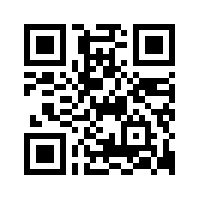 De røde skoFag: DanskMålgruppe: Gym & HF VUCCharlotte Weitze: De røde skoFra ”Mørkets egne. Fortællinger”Samleren 2005Fortælling/novelleE-bogFaglig relevans/kompetenceområderAnalyse og fortolkning21. århundredes kompetencerIdeer til undervisningenMålEleverne lærer litterær analyse samtidig med de træner det 21. århundredes kompetencer: (http://info.21skills.dk/)Kollaboration: Kunne skrive en analyse og fortolkning sammenIt og læring: Kunne finde relevant information og inspiration på nettet, vurdere kvaliteten og anvende materialet på fornuftig måde. Anvende it-redskaber: mindmap, samskrivningsværktøj som fx Google DocsVidenskonstruktion: Kunne genren kunsteventyr. Forstå intertekstualitetProblemløsning: Kunne analysere og fortolke ”De røde sko” af Charlotte Weitze og af H C Andersen.Selvevaluering: Forstå de taksonomiske niveauer i analyse og fortolkningKunne undgå de typiske fejl i danske stileKompetent kommunikation: Kunne give og modtage feedback. Kunne fremlægge gruppesvarMålgruppeDansk i 2g eller 3gOmfang5 lektioner á 60 minForberedelse Elevernes lektie er at læse ”De røde sko” af Charlotte WeitzeForløbFørste lektionLad eleverne brainstorme to og to over hvad der kendetegner genren eventyr – aktivér elevernes viden og forforståelse. Evt kan de bruge mindmap: https://ucc.dk/cfu/gymnasium/it-didaktik/it-vaerktoejer/mindmapsLad eleverne summe to og to over eventyrtræk i ”De røde sko”. Den elev, der skal fremlægge, vælges ved hjælp af Random Name Picker.
(Kopiér elevernes navne over, og lad maskinen vælge: http://www.classtools.net/education-games-php/fruit_machine ).Lad en anden elev give respons på fremlæggelsen.Pause med brain break. Hent inspiration både fra emu.dk og fra Høje Taastrup Gymnasium og Cph West: https://emu.dk/stx/spansk/bevaegelse-i-spansktimerne og http://voff.dk/PDF-Vaerktoejskassen-Klasse-BEV/Bevaegelseskatalog-endelig-til-web.pdfInddel eleverne i 7 grupper. Vis arbejdsspørgsmålene på projektor og fordel dem blandt grupperne. Gruppearbejde i 25 minutter – til lektionen er slut.Lad grupperne lægge deres noter på et fælles dokument, som hele klassen har adgang til. Brug fx Google Docs: https://ucc.dk/cfu/gymnasium/it-didaktik/it-vaerktoejer/googledocs2 lektionInddel et fælles dokument i 3 lodrette dele med overskrifterne: Faktaspørgsmål/Fakta-tænkespørgsmål/Tænkespørgsmål. Dokumentet skal eleverne kunne skrive i direkte.Forklar evt. eleverne om de taksonomiske niveauer: Kan du finde svaret direkte i teksten? Skal du koble tekstinformationerne og selv konkludere? Skal du selv tænke videre?Eleverne skal nu overveje i grupperne, hvilke dele af deres spørgsmål, der hører hjemme hvor. De kopierer delene af deres spørgsmål ind i den kategori, de mener, den hører til under. Lad den første elevgruppe svare på deres spørgsmål på max 5 minUdpeg en anden gruppe, der korrigerer, supplerer. Max 1 min. Lærer giver feed forward. Max 1 min. Klassen tager stilling til, om spørgsmålet er kategoriseret korrekt. Max 1 minUndervejs tager alle elever noter – de skal bruges til at skrive litterær analyse og fortolkning.Arbejd videre til der er gået 30 min. Pause med brain break.Elevfremlæggelser på samme vis, til lektionen er færdig.Lektie til næste gang: Læse H C Andersen: De røde sko: http://visitandersen.dk/de-rode-sko/Tredje lektionArrangér prøveeksamen i H C Andersens historie med perspektivering til Charlotte Weitzes fortælling – eller omvendt.Inddel eleverne i grupper med 3 personer: en elev, en censor og en eksaminator. Gennemgå rollerne og forløbet.Lad grupperne afslutte med at give deres elev nogle gode råd. Saml dem op på tavlen.Saml op under overskriften ”Intertekstualitet”: Give det en ekstra dimension af læsningen af Charlotte Weitze at kende til H C Andersens historie? At kende til eventyr?Lektie til næste gang: Opgaven går ud på at kunne at finde de gode analyser på nettet. De skal kunne vurdere kvaliteten af dem og kunne bruge dem som inspiration.Giv dem fx disse tre links og lad dem overveje dette spørgsmål: Hvordan vurderer man, om andres elevbesvarelser kan bruges?https://www.studienet.dk/Opgaver/griskhed-litteraer-artikel-309614.aspxhttps://www.studienet.dk/Opgaver/Analyse-og-fortolkning-af-Charlotte-Wietzes-fortolkning-af-De-R%C3%B8de-Sko-227802.aspxhttps://www.studienet.dk/Opgaver/litteraer-artikel-roede-sko-charlotte-weitze-291362.aspxFjerde lektionIndled med at lytte til elevernes svar på spørgsmålet om, hvordan man vurderer kvaliteten af andres besvarelser.  Gennemgå typiske fejl i klassens danske stile baseret på dine egne erfaringer.Bed nu eleverne forberede at give skribenten af en af de tre stile feed forward.Arrangér et rollespil med 3 personer i hver: 1 elev giver feed forward, en anden modtager og spørger ind til hvad der bliver sagt, den tredje iagttager forløbet: Overholdes reglerne for feed forward: Kærligt, konkret, konstruktivt?Eleverne inddeles på ny i grupper, der nu får til opgave at sammen skrive deres egen analyse og fortolkning af Charlotte Weitzes ”De røde sko”. Brug evt. Google Docs eller andet samskrivningsværktøj, hvor identiteten af skribenten kan fastslås.Grupperne kobles, så de også får til opgave at give hinanden respons på det, de skriver. Femte lektionEleverne skriver og læreren coacher.Bed dem rette opgaven igennem for fejl for at undgå typiske fejl i danske stile inden aflevering. Det er dette, de bliver vurderet på.Charlotte Weitze: De røde skoFra ”Mørkets egne. Fortællinger”Samleren 2005Fortælling/novelleE-bogFaglig relevans/kompetenceområderAnalyse og fortolkning21. århundredes kompetencerIdeer til undervisningenMålEleverne lærer litterær analyse samtidig med de træner det 21. århundredes kompetencer: (http://info.21skills.dk/)Kollaboration: Kunne skrive en analyse og fortolkning sammenIt og læring: Kunne finde relevant information og inspiration på nettet, vurdere kvaliteten og anvende materialet på fornuftig måde. Anvende it-redskaber: mindmap, samskrivningsværktøj som fx Google DocsVidenskonstruktion: Kunne genren kunsteventyr. Forstå intertekstualitetProblemløsning: Kunne analysere og fortolke ”De røde sko” af Charlotte Weitze og af H C Andersen.Selvevaluering: Forstå de taksonomiske niveauer i analyse og fortolkningKunne undgå de typiske fejl i danske stileKompetent kommunikation: Kunne give og modtage feedback. Kunne fremlægge gruppesvarMålgruppeDansk i 2g eller 3gOmfang5 lektioner á 60 minForberedelse Elevernes lektie er at læse ”De røde sko” af Charlotte WeitzeForløbFørste lektionLad eleverne brainstorme to og to over hvad der kendetegner genren eventyr – aktivér elevernes viden og forforståelse. Evt kan de bruge mindmap: https://ucc.dk/cfu/gymnasium/it-didaktik/it-vaerktoejer/mindmapsLad eleverne summe to og to over eventyrtræk i ”De røde sko”. Den elev, der skal fremlægge, vælges ved hjælp af Random Name Picker.
(Kopiér elevernes navne over, og lad maskinen vælge: http://www.classtools.net/education-games-php/fruit_machine ).Lad en anden elev give respons på fremlæggelsen.Pause med brain break. Hent inspiration både fra emu.dk og fra Høje Taastrup Gymnasium og Cph West: https://emu.dk/stx/spansk/bevaegelse-i-spansktimerne og http://voff.dk/PDF-Vaerktoejskassen-Klasse-BEV/Bevaegelseskatalog-endelig-til-web.pdfInddel eleverne i 7 grupper. Vis arbejdsspørgsmålene på projektor og fordel dem blandt grupperne. Gruppearbejde i 25 minutter – til lektionen er slut.Lad grupperne lægge deres noter på et fælles dokument, som hele klassen har adgang til. Brug fx Google Docs: https://ucc.dk/cfu/gymnasium/it-didaktik/it-vaerktoejer/googledocs2 lektionInddel et fælles dokument i 3 lodrette dele med overskrifterne: Faktaspørgsmål/Fakta-tænkespørgsmål/Tænkespørgsmål. Dokumentet skal eleverne kunne skrive i direkte.Forklar evt. eleverne om de taksonomiske niveauer: Kan du finde svaret direkte i teksten? Skal du koble tekstinformationerne og selv konkludere? Skal du selv tænke videre?Eleverne skal nu overveje i grupperne, hvilke dele af deres spørgsmål, der hører hjemme hvor. De kopierer delene af deres spørgsmål ind i den kategori, de mener, den hører til under. Lad den første elevgruppe svare på deres spørgsmål på max 5 minUdpeg en anden gruppe, der korrigerer, supplerer. Max 1 min. Lærer giver feed forward. Max 1 min. Klassen tager stilling til, om spørgsmålet er kategoriseret korrekt. Max 1 minUndervejs tager alle elever noter – de skal bruges til at skrive litterær analyse og fortolkning.Arbejd videre til der er gået 30 min. Pause med brain break.Elevfremlæggelser på samme vis, til lektionen er færdig.Lektie til næste gang: Læse H C Andersen: De røde sko: http://visitandersen.dk/de-rode-sko/Tredje lektionArrangér prøveeksamen i H C Andersens historie med perspektivering til Charlotte Weitzes fortælling – eller omvendt.Inddel eleverne i grupper med 3 personer: en elev, en censor og en eksaminator. Gennemgå rollerne og forløbet.Lad grupperne afslutte med at give deres elev nogle gode råd. Saml dem op på tavlen.Saml op under overskriften ”Intertekstualitet”: Give det en ekstra dimension af læsningen af Charlotte Weitze at kende til H C Andersens historie? At kende til eventyr?Lektie til næste gang: Opgaven går ud på at kunne at finde de gode analyser på nettet. De skal kunne vurdere kvaliteten af dem og kunne bruge dem som inspiration.Giv dem fx disse tre links og lad dem overveje dette spørgsmål: Hvordan vurderer man, om andres elevbesvarelser kan bruges?https://www.studienet.dk/Opgaver/griskhed-litteraer-artikel-309614.aspxhttps://www.studienet.dk/Opgaver/Analyse-og-fortolkning-af-Charlotte-Wietzes-fortolkning-af-De-R%C3%B8de-Sko-227802.aspxhttps://www.studienet.dk/Opgaver/litteraer-artikel-roede-sko-charlotte-weitze-291362.aspxFjerde lektionIndled med at lytte til elevernes svar på spørgsmålet om, hvordan man vurderer kvaliteten af andres besvarelser.  Gennemgå typiske fejl i klassens danske stile baseret på dine egne erfaringer.Bed nu eleverne forberede at give skribenten af en af de tre stile feed forward.Arrangér et rollespil med 3 personer i hver: 1 elev giver feed forward, en anden modtager og spørger ind til hvad der bliver sagt, den tredje iagttager forløbet: Overholdes reglerne for feed forward: Kærligt, konkret, konstruktivt?Eleverne inddeles på ny i grupper, der nu får til opgave at sammen skrive deres egen analyse og fortolkning af Charlotte Weitzes ”De røde sko”. Brug evt. Google Docs eller andet samskrivningsværktøj, hvor identiteten af skribenten kan fastslås.Grupperne kobles, så de også får til opgave at give hinanden respons på det, de skriver. Femte lektionEleverne skriver og læreren coacher.Bed dem rette opgaven igennem for fejl for at undgå typiske fejl i danske stile inden aflevering. Det er dette, de bliver vurderet på.